BUS # 1 — new driver Opitsaht students from the boat at 7:48 -Main and First St.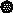  Fire Hall -7:50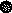 0 Wolf in the Fog — 7:52 Surf Sisters - 7:53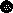 , co-op Gas -7:54 Gas n go - 7:55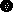  Industrial Way — 7:56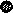 (does not pick up at Hellesen stop, Bus 2 first pick-up point) o Lynn Rd.- 7:58 (keeps Micheal on the same bus) 8:06 - Goes into the middle entrance at Ty Histanis, picks up at South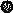 Roundabout, daycare building, and picks up at Esowista  Bus #1 continues to school — 8:45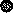 BUS #2 JUSTIN Bus #2, First pick-up point, Hellesen/ Yellow gate -7:58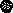  Chesterman — 8:00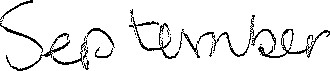 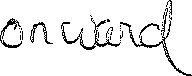 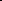 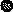  Jensen Bay Rd. — 8:01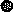 0 Saw Blade - 8:010 Visitors info (on the Hwy.) — 8:02 8:06 - Bus #2 to Ty Histanis (North Entrance) and picks up all students north of the south roundabout (Jordan to be with Grandma at the north roundabout, medical center, to get onto this bus, not Esowista)  Bus #2 continues to school — 8:45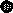 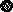 Bus #3 — Tom - Ucluelet High School run Hitacu Rd. - 8:15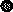  Sutton Rd. - 8:18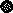 , Willowbrae Rd. - 8:22 Lee St. - 8:25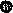  School — 8:45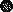 After school Mon. to Thurs. — leave school at pm.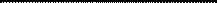 After school Friday — leave school atpnm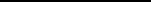 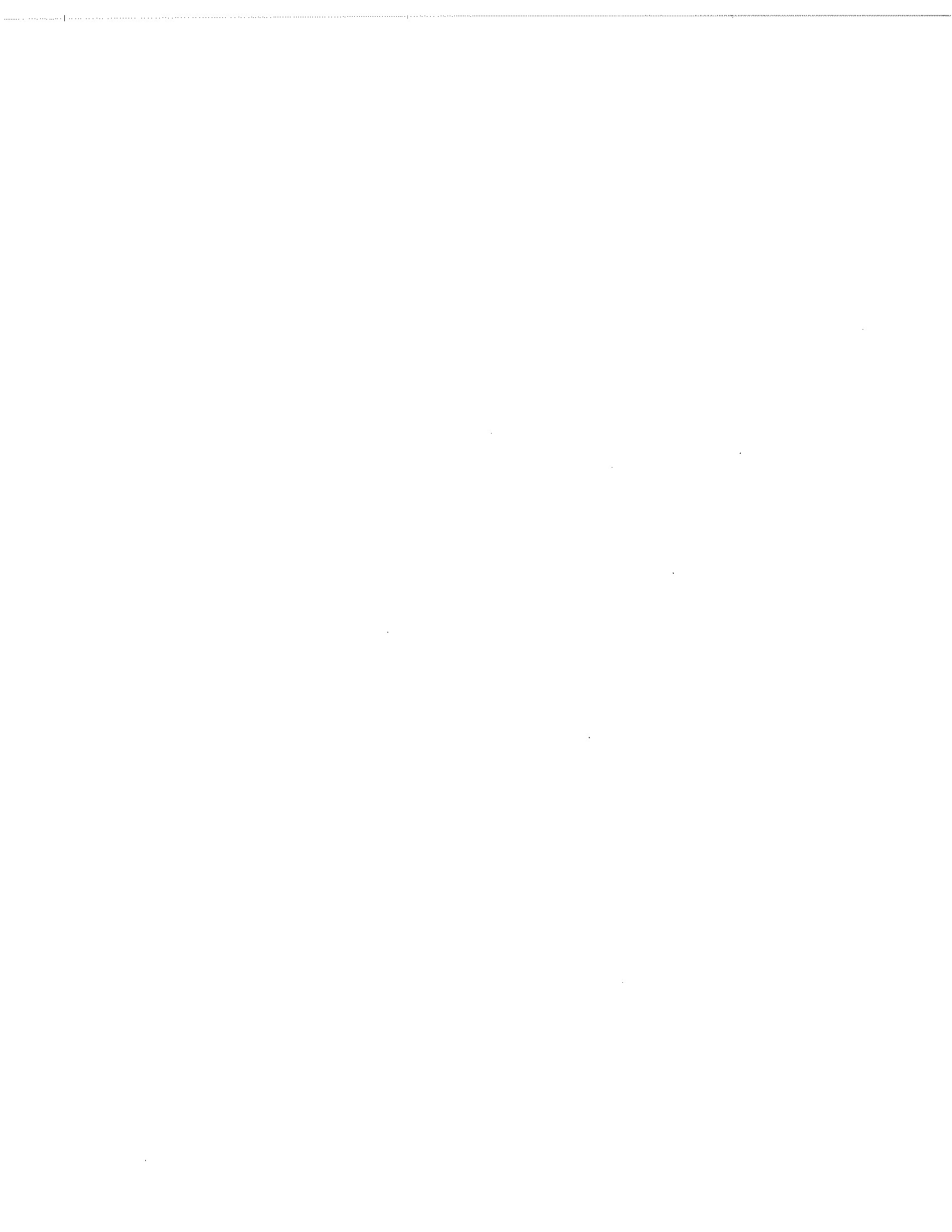 